S = Techniques complétées de façon satisfaisante ; A = Amélioration des techniques requise ; NS = Techniques non satisfaisantes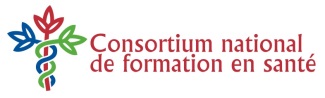 SIMULATION IP – LISTE DE VÉRIFICATION DU CONTENU CLINIQUETITRE DU SCÉNARIO :Éléments du contenu cliniqueSANSCommentairesReconnaître les signes et symptômes de…Reconnaître et évaluer les signes et symptômes de…Réévaluer l’état du patient et ajuster son approcheIdentifier les risques pour le patientEntreprendre le traitement approprié pour…